108學年度學校課程計畫備查資料學校名稱：嘉義縣立水上國民中學承辦人：          主任：            校長：壹、學校課程總體架構一、學校現況與背景分析(一)學校基本資料（表一）
(二)學校背景分析（含特殊教育-身障及資優、藝術才能班）（表二）二、學校課程願景（例如：學校願景、學生圖像、課程地圖……等，能勾勒學校課程發展方向且呼應課綱，具適切性及理想性，以圖表或文字表述） (一).學校願景
    秉持12年國民基本教育之課程發展本於全人教育的精神，以「自發」、「互動」及 「共好」為理念，引導學生妥善開展與自我、與他人、與社會、與自然的各種互動能力，協助學生應用及實踐所學、體驗生命意義，願意致力社會、自然與文化的永續發展，共同謀求彼此的互惠與共好。尊重多元文化與族群差異，提升學生學習的渴望與創新的勇氣。因此本校擬訂如下的學校願景：1.學校願景：積極卓越與創新、適性揚才與感恩。(1). 積極：鼓勵學生主動求知，在日常生活中培養學生積極上進的精神，增進教師教學與行動研究能力。(2). 卓越：培養學生面對環境能獨立思考，解決問題與開創新局的卓越技能，發展個人潛能讓學生擁有終身學習的能力。落實教師有效教學，以達成學生快樂學習的目標。創造優質的學習環境，培養學生帶的走的能力。(3). 創新：創造追求優質教育，擴展孩子們的視野，在學校中創造不怕失敗、勇於創新的氣氛。(4). 適性：具備基本能力及五育均全，學生實現自我才能，有熱情與人合作，希望逹到身心健康快樂的平衡，共創美好未來。(5). 揚才：結合社團課辦理深度化社團活動。盡力幫助每一位學生讓孩子找到自己的舞台。(6). 感恩：培養具備人本情懷、鄉土與國際意識、民主素養及統整能力、終身學習的新公民，擴大學生國際視野， 培養尊重多元文化與英文溝通表達能力。培養師生對本土的認識與國際的宏觀視野。2.教育主軸：以「積極踏實，穩健發展」、「前瞻眼界，追求卓越」、「創新學習，發揮潛能」、「健康快樂，適性成長」、「心善德高，順性揚才」、「感恩情懷，國際視野」為教育主軸來帶動學生學習。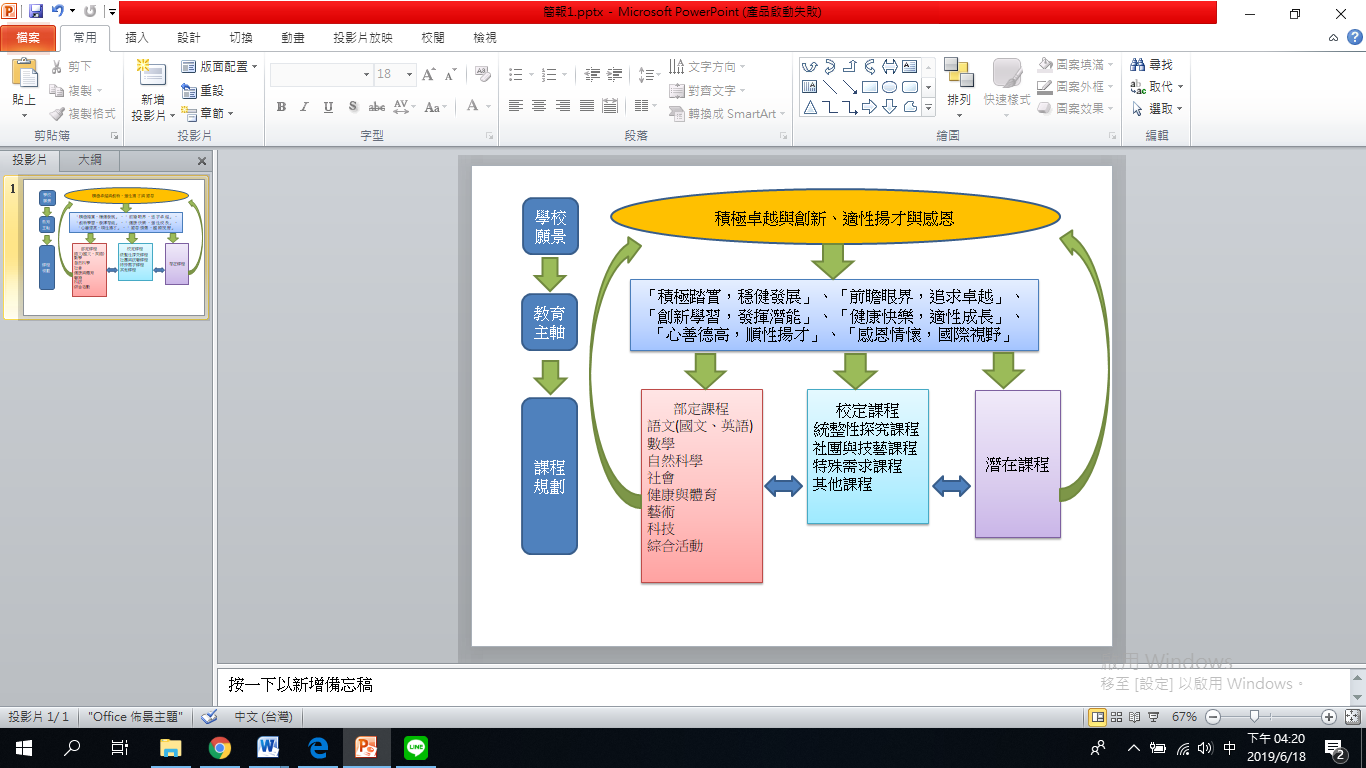 學校課程地圖(二).學校教育目標：1.七年級：認識自己(了解自我、尊重他人、增進團隊精神。) 2.八年級：多元學習(養成主動探索與研究習慣、激發多元智慧發展，營造良好校園文化。)3.九年級：適性發展(自我超越，提昇生涯規劃與學習能力。)(三). 學生圖像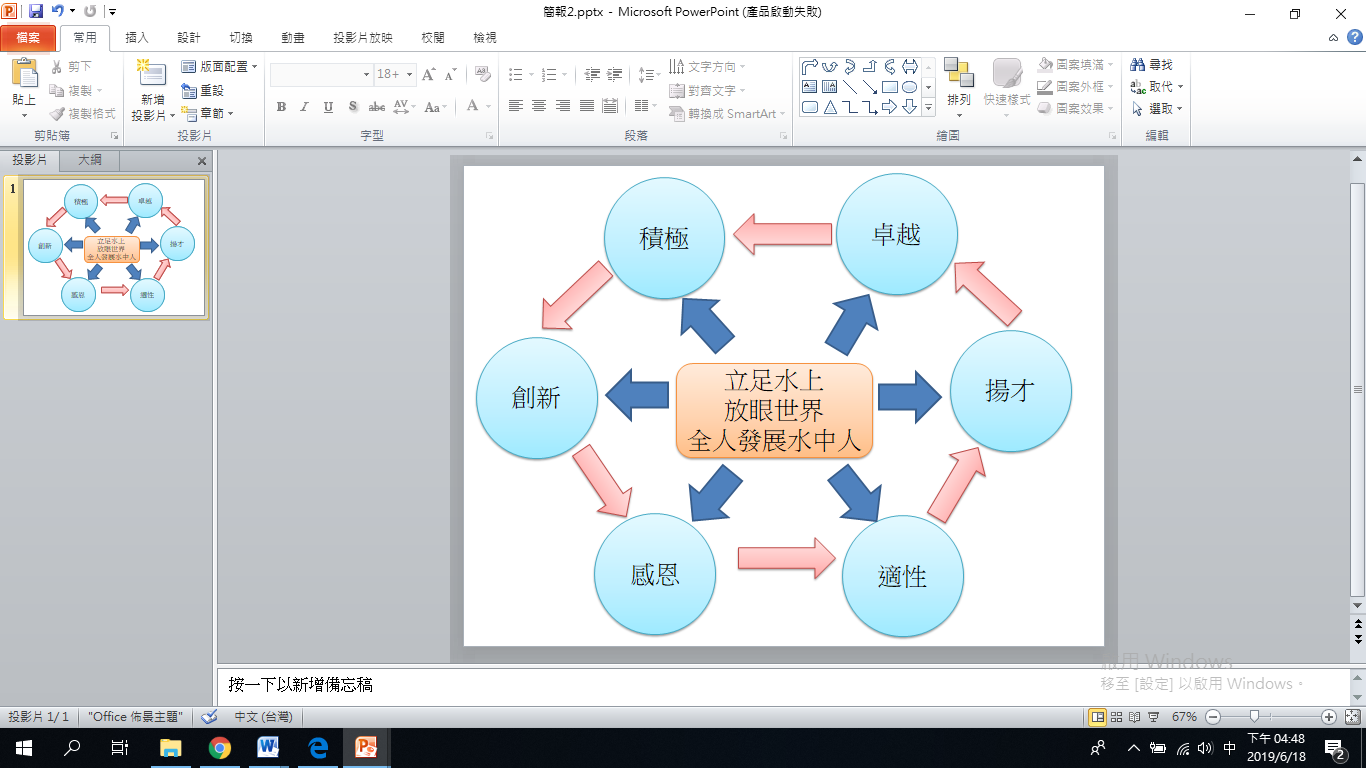 學生圖像三、領域學習課程及彈性學習課程節數一覽表(一)彈性學習課程規劃一覽表(新課綱)（表三）註1：本表適用於全校彈性學習課程以108新課綱精神規劃，無則免填。    註2：特殊需求領域課程節數不計在彈性學習課程總節數內。(二)學習節數分配一覽表（上、下學期如節數分配不同請呈現兩個表）(新課綱)（表四）(三)學習節數分配一覽表（上、下學期如節數分配不同請呈現兩個表）(九年一貫)（表五）（四）集中式特教班學生學習節數分配一覽表（表六）（五）身障類/資優類資源班學生學習節數分配一覽表（表七）四、重要教育工作納入課程規劃實施情形（表八）五、畢業考或會考後至畢業典禮前之課程活動規劃表（表九）108學年度嘉義縣水上國民中學會考後至畢業典禮前之課程活動規劃表※注意事項：國中教育會考後至畢業前學生課程安排，可包含銜接課程(學校應依學生個別差異，進行加深加廣之多元性課程或補救教學課程)或跨領域課程(依主題或結合性別平等、人權、環境、海洋、生涯規劃、戶外教育等議題予以發展)或加強適性輔導(協助學生進行志願選填與相關輔導機制)六、教科書選用一覽表108學年度嘉義縣水上國民中學教科書一覽表（表十） 註1：學習領域教科書請填入版本。註2：彈性學習節數/課程各校可視實際開課節數合併欄位。註3：九年一貫「自然與生活科技」領域名稱於十二年國教新課綱改稱為「自然科學」，另新增「科技」領域；「藝術與人文」領域名稱改稱為「藝術」領域。紅字為新課綱領域名稱。註4：七年級請依十二年國教新課綱(總綱)內涵規劃彈性學習課程及自編教材。七、課程實施與評鑑規劃(一)課程實施說明   1. 師資結構、設施及教學設備等，據此規劃學校各年級各領域/科目及彈性學習課程說明：師資結構現況與人力進用規劃(僅供參考)（含特殊教育師資）教學設備盤點與增補需求(請緊扣課程發展之重點必要項目條列陳述即可)   2. 課程發展相關組織規劃請以文字或圖表說明校內課程發展相關組織，如：課程發展委員會、領域/科目教學研究會、學年會議、專案小組和教師專業學習社群等之運作及規劃，例如（表十一）：(二)課程評鑑規劃：訂定「學校課程評鑑實施計畫」。如下列：108學年度嘉義縣水上國民中學學校課程評鑑計畫108年6月14日107學年度第4次課程發展委員會議通過一、依據(一)教育部107年9月6日臺教授國字第1070106766號函。(二) 108年5月29日縣政府府教發字第1080116552號頒布嘉義縣國民中學及國民小學實施課程評鑑注意事項。二、目的（一）確保及持續改進學校課程發展、教師教學創新及學生學習之成效。（二）回饋課程之研修、課程規劃及整體教學環境之改善。（三）協助評估課程實施及相關推動措施之成效。三、評鑑對象與人員分工（一）課程總體架構：由本校課程發展委員會核心工作小組辦理，評鑑結果提課發會審議。（二）各領域學習課程：由本校各領域教學研究會辦理，評鑑結果提各領域教學研究會及課程發展委員會討論。（三）各彈性學習課程：由本校彈性學習課程推動小組辦理，評鑑結果提核心工作小組及課程發展委員會討論。（四）跨領域/科目課程：併同彈性學習課程第一類跨領域課程進行課程評鑑，評鑑結果提核心工作小組及課程發展委員會討論。（五）前述各款各課程對象之評鑑，得視經費與實際需求邀請校外之教師團隊或專家參與評鑑。四、評鑑時程課程總體架構及各（跨）領域/科目課程以一學年為評鑑循環週期，各彈性學習課程則分別以各該課程之學習期程為評鑑週期，配合各課程之設計、實施準備、實施過程和效果評估等課程發展進程進行評鑑，實施時程原則規劃如下：（一）課程總體架構1.設計階段：每年2月1日至6月30日。2.實施準備階段：每年5月1日至7月31日。3.實施階段：每學年開學日至次年學期結束。4.課程效果：每學期末。（二）各(跨)領域/科目課程1.設計階段：每年5月1日至6月30日。2.實施準備階段：每年6月1日至7月31日。3.實施階段：每學年開學日至次年學期結束。4.課程效果：配合平時及定期學生評量期程辦理。（三）各彈性學習課程：配合各該課程之設計、實施準備、實施過程和效果評估之進程辦         理。五、評鑑資料與方法由各課程之評鑑分工人員，就各評鑑課程對象在設計、實施與效果之過程與成果性質，採相應合適之多元方法，蒐集可信資料進行評鑑，如下表:六、評鑑重點及品質原則本校各課程對象之評鑑重點及品質原則，參照教育部國民中學及國民小學實施課程評鑑參考原則附件所列評鑑重點及品質原則，唯各評鑑人員得就各課程之性質及課程發展與教育評鑑之專業知識，予以補充。七、評鑑運用對於評鑑過程及結果發現，本校將即時加以運用：（一）修正學校課程計畫：分別提各該（跨）領域/科目教學研究會、彈性學習課程設計與推動小組以及本校課程發展委員會討論修正課程計畫。（二）檢討學校課程實施條件及設施，並加以改善：提本校各相關處室檢討及改善課程實施條件及設施。（三）增進教師及家長對課程品質之理解及重視：於相關會議向教師及家長說明評鑑之規劃、實施和結果，增進其對本校課程品質之理解與重視。（四）回饋於教師教學調整及專業成長規劃：提供評鑑發現給各該授課教師作為教學調整之參考，及供教務處參酌評鑑發現之專業成長需求，規劃教師專業成長活動。（五）安排補救教學或學習輔導：有學習困難之課程內容或學生，由教務處或相關教師規劃實施補救教學或學習輔導。（六）激勵教師進行課程及教學創新：對課程與教學創新有卓越績效之教師或案例，安排公開分享活動，並予以敘獎表揚。（七）對課程綱要、課程政策及配套措施提供建議：於相關會議或管道，向教育處教學發展科提供建議。八、評鑑檢討本校課程發展委員會於每學期末之會議，安排各(跨)領域/科目教學研究會、彈性學習課程設計與推動小組、課程總體架構評鑑小組輪流報告其評鑑實施情形，同時檢討其實施課程評鑑之效用性、可行性、妥適性及正確性，發現需改善者，則研議其改善之道。必要時，得委請校外專業單位或人員協助進行評估與檢討。九、計畫施行本計畫經本校課程發展委員會審議通過、校長核定後實施，修正時亦同。學校類型（請勾選）■一般  □非山非市  □偏遠  □特偏     □極偏■一般  □非山非市  □偏遠  □特偏     □極偏班級數2222222222校址嘉義縣水上鄉水上村進學街45號嘉義縣水上鄉水上村進學街45號電話05-268202405-2682024傳真05-260102905-2601029網址http://www.ssjh.cyc.edu.tw/http://www.ssjh.cyc.edu.tw/http://www.ssjh.cyc.edu.tw/http://www.ssjh.cyc.edu.tw/http://www.ssjh.cyc.edu.tw/http://www.ssjh.cyc.edu.tw/http://www.ssjh.cyc.edu.tw/http://www.ssjh.cyc.edu.tw/校長洪文祥洪文祥E-mailssjh@mail.cyc.edu.twssjh@mail.cyc.edu.twssjh@mail.cyc.edu.twssjh@mail.cyc.edu.twssjh@mail.cyc.edu.tw教務主任林佳昌林佳昌E-mailssjh@mail.cyc.edu.twssjh@mail.cyc.edu.twssjh@mail.cyc.edu.twssjh@mail.cyc.edu.twssjh@mail.cyc.edu.tw編制內教師數5959595959595959班級數及學生人數概況班級數及學生人數概況班級數及學生人數概況班級數及學生人數概況班級數及學生人數概況班級數及學生人數概況班級數及學生人數概況班級數及學生人數概況班級數及學生人數概況班別班級數學生數班別班別班級數班級數班級數學生數普通班16364集中式特教班集中式特教班1112體育班365身心障礙資源班身心障礙資源班11124藝術才能班（美術）00語文資優資源班語文資優資源班0000藝術才能班（音樂）384數理資優資源班數理資優資源班0000藝術才能班（舞蹈）00資優方案資優方案分析向度S﹙優勢﹚W﹙劣勢﹚O﹙機會點﹚T﹙威脅點﹚S﹙行動策略﹚校園環境1.交通方便，有火車站。2.環境優美，活動空間大，具吸引力。1.離市區較遠。2.在飛機航道下，噪音大。1.與鄰近市區私校相較，較無直接家長給予的升學壓力，較能落實正常化教學。1.鄰近菜市場交通要道，學生上下學安全堪慮。1.建立愛心媽媽，協助交通導護。2.結合社區力量，開發自然與人文資源。教學設施1.美術、音樂、體育教學設備佳。2.普通教室班班有單槍及環保水擦式黑板。3.體育專長訓練場地夠。1.部份教學設備老舊，有待經費充足後更新。1.活動中心、操場等設備，方便學校社區化活動。2.活動中心(室內籃球場)、操場等設備，方便學校社區活動。1.活動中心及教學設備維護不易。2.部分設備不完善，教 師無法充分應用於各項教學。1.美化、綠化校園，發揮境教功能。2.有機無毒無灰環保教室建置。師資結構1.學校教師普遍年輕化，能配合學校整體規劃進行教學。2.教師進修意願踴躍。3.學校氣氛融洽。1.代理教師人數多，流動率頻繁，易造成學生學習無法連貫一致。2.教師授課時數多，集中研討不易。3.較少溝通，團體共識未能形成。1.辦理各項研習活動提升專業能力。2.落實學校本位經營，營造組織氣氛和諧活潑。1.部份學區家長對學生學業成就標準較高，導致教師無法調整教學方式。2.教師專業及輔導知能需提升。3.十二年國教強調活化教學，部分教師傳統保守，配合意願低。1.成立教師成 長團體，規劃教師本位進修，提昇專業知能。2.組織學習領域課程小組，增進專業知能成長。學生特質1.純樸、可塑性高。2.活潑可愛、喜好參與活動。1.部分學生學業成就素質低落。2.單親與隔代教養比例過高。3.學習自發性待加強，學生自制力有待加強。4.學區內優秀學生流失。5.弱勢及高關懷族群學生多。1.落實教學正常化、五育均衡發展。2.發展學校特色，導引學生適性發展。1.挫折容忍度低。2.家庭教育負面效果，造成教師施教困境。1.加強生活教育及正確的學習態度，培養積極樂觀態度。2.發展多元適性教學活動、鼓勵學習。3.安排社團活動增加與校外交流。4.舉辦各項才藝活動及體育活動激發潛能。5. 體育班規劃多元專項訓練，讓選手得適性發展。家長期望1.家長樸實、勤勞。2.家長對學校認同與期望高。1.對教育改革之認知不夠。2.家長擔任義工意願不高。3.社經地位不高，對孩子期望落差極大。1.提供家長參與校務機會。2.家長肯定學校的努力。3.家長會組織健全。4.多辦親職教育及親師聯繫影響家長觀念。1.家長工作繁忙。2.單親、雙薪、隔代教養家庭比例高，對學生照顧相對不足。1.加強建立連絡網。2.辦理「班親會」，讓家長參與班級活動。社區特性1.社區與學校互動良好；如與鄉體育會推廣全民運動。2.文物豐碩、文化活動頻繁。3.嘉義縣籃球協會與救國團水上分會推行文康活動。1.部分社區資源未能有效整合、運用觀念以達共識。1.落實社區總體營造。2.推展學校公共關係。3.社團積極參與協助學校發展。1.服務觀念有待共同努力。2.就業機會低，人口外移嚴重。1.參與社區活動，傳承社區文化。2.配合社區文教活動，推展學校本位課程。3.組織激勵教職同仁，推展學校公共關係。數位學習1.教師新進人員年輕化，接受新的資訊快，能善用電腦。。2.『班班有電視、電腦』的特點可進行多媒體教學。1.部份設備有待更新。2.只有少部分學生家裡有電腦可供使用，不夠普及。1.利用各種經費來源充實多媒體設備。2.缺乏長期統整性規劃。1.教學尚未多元化、資訊化、活潑化。2. 提升學生在學習方面的興趣與能力。1.建置互動數位教室。2.電腦教室更新E化、AI建置。                          年級學習領域                                    年級學習領域          七八九校訂課程類型/科目/總節數校訂課程類型/科目/總節數3-63-63-6統整性探究課程主題/專題/議題來去旅行1統整性探究課程主題/專題/議題水上尚水1統整性探究課程主題/專題/議題社團活動與技藝課程社團活動2特殊需求領域課程其他(自行增列)班級輔導1自由講堂1彈性學習課程總節數(B)彈性學習課程總節數(B)6每週學習總節數(A+B)綱要規定節數32-3532-3532-35每週學習總節數(A+B)學校實際節數35學習領域        年級學習領域        年級學習領域        年級學習領域        年級七八九部定課程節數部定課程節數部定課程節數部定課程節數292929語文國語文(5)國語文(5)國語文(5)5語文英語(3)英語(3)英語(3)3數學(4)數學(4)數學(4)數學(4)4自然科學(3)生物生物生物3自然科學(3)理化理化理化0自然科學(3)地科地科地科0社會(3)歷史歷史歷史1社會(3)地理地理地理1社會(3)公民公民公民1健康與體育(3)健康教育健康教育健康教育1健康與體育(3)體育體育體育2藝術(3)音樂音樂音樂1藝術(3)視覺藝術視覺藝術視覺藝術1藝術(3)表演藝術表演藝術表演藝術1科技(2)資訊科技資訊科技資訊科技1科技(2)生活科技生活科技生活科技1綜合活動(3)-家政-家政-家政1綜合活動(3)-輔導-輔導-輔導1綜合活動(3)-童軍-童軍-童軍1領域學習總節數(A)領域學習總節數(A)領域學習總節數(A)領域學習總節數(A)29校訂課程類型/科目/總節數校訂課程類型/科目/總節數校訂課程類型/科目/總節數校訂課程類型/科目/總節數3-63-63-6統整性探究課程主題/專題/議題統整性探究課程主題/專題/議題統整性探究課程主題/專題/議題來去旅行水上尚水2社團活動與技藝課程社團活動與技藝課程社團活動與技藝課程社團活動2特殊需求領域課程特殊需求領域課程特殊需求領域課程其他(自行增列)其他(自行增列)其他(自行增列)班級輔導1其他(自行增列)其他(自行增列)其他(自行增列)自由講堂1彈性學習課程總節數(B)彈性學習課程總節數(B)彈性學習課程總節數(B)彈性學習課程總節數(B)6每週學習總節數(A+B)每週學習總節數(A+B)綱要規定節數綱要規定節數32-3532-3532-35每週學習總節數(A+B)每週學習總節數(A+B)學校實際節數學校實際節數35學習領域                   年級學習領域                   年級七八九語文國語文55語文英語34數學數學44自然與生活科技生物00自然與生活科技理化32自然與生活科技地科01自然與生活科技生活科技11社會地理11社會歷史11社會公民11社會社會01健康與體育健康教育11健康與體育體育22藝術與人文音樂11藝術與人文視覺藝術11藝術與人文表演藝術11綜合活動童軍11綜合活動家政11綜合活動輔導11領域學習節數合計（A）綱要規定節數282830領域學習節數合計（A）學校實際節數2830彈性學習節數(B)綱要規定節數4-64-63-5彈性學習節數(B)學校實際節數64每週學習總節數(A+B)綱要規定節數32-3432-3433-35每週學習總節數(A+B)學校實際節數3434領域/科目名稱領域/科目名稱領域/科目名稱領域/科目名稱領域/科目名稱年級組別節數學生名單人數上課地點授課教師部定課程國語文國語文國語文國語文全班混齡4陳oo.鄭oo.黃oo.呂oo4特教班林怡吟部定課程英語文英語文英語文英語文全班混齡2陳oo.鄭oo.黃oo.呂oo邱oo.林oo6特教班林怡吟部定課程數學數學數學數學A組4呂oo.邱oo.林oo.黃oo4資源教室黃嘉鳳部定課程數學數學數學數學B組4陳oo.鄭oo2特教班姜怡瑩部定課程社會社會社會1社會1全班混齡2陳oo.鄭oo2特教班高詠佳部定課程社會社會社會2社會2全班混齡2陳oo.鄭oo2特教班林怡吟部定課程自然科學自然科學自然科學自然科學全班混齡2陳oo.鄭oo2特教班黃嘉鳳部定課程藝術藝術音樂音樂全班混齡1陳oo.鄭oo2特教班黃嘉鳳部定課程藝術藝術美術美術全班混齡2陳oo.鄭oo2特教班姜怡瑩部定課程綜合活動綜合活動綜合活動綜合活動全班混齡2陳oo.鄭oo2特教班黃嘉鳳部定課程科技科技科技科技全班混齡1陳oo.鄭oo2特教班戴雅蘋部定課程健康與體育健康與體育健康與體育健教全班混齡2陳oo.鄭oo2特教班黃嘉鳳部定課程健康與體育健康與體育健康與體育體育全班混齡2陳oo.鄭oo2操場高詠佳校訂課程彈性學習課程註特殊需求領域課程特殊需求領域課程職業教育一全班混齡3陳oo.鄭oo.呂oo.邱oo林oo5餐廳戴雅蘋校訂課程彈性學習課程註特殊需求領域課程特殊需求領域課程職業教育二全班混齡2陳oo.鄭oo.呂oo.邱oo林oo5餐廳高詠佳校訂課程彈性學習課程註特殊需求領域課程特殊需求領域課程生活管理全班混齡2陳oo.鄭oo.呂oo.林oo4特教班高詠佳校訂課程彈性學習課程註特殊需求領域課程特殊需求領域課程週會全班混齡1陳oo.鄭oo2特教班黃嘉鳳校訂課程彈性學習課程註特殊需求領域課程特殊需求領域課程社交技巧全班混齡1陳oo.鄭oo.邱oo.呂oo.林oo.陳oo.龔oo7特教班黃嘉鳳校訂課程彈性學習課程註特殊需求領域課程特殊需求領域課程學習策略3年級1林oo.黃oo.江oo3資源教室戴雅蘋   合計   合計   合計   合計   合計   合計40域名稱組別組別節數學生名單人數抽離/外加/入班合作教學授課教師國語文一一5李oo.賴oo.官oo.劉oo.羅oo.徐oo.蔡oo7抽離高詠佳國語文二二5吳oo.李oo.邱oo.張oo.羅oo.方oo.江oo.田oo.田oo.朱oo10抽離戴雅蘋國語文三三5陳oo.何oo.陳oo.林oo.張oo.林oo6抽離戴雅蘋英語文一一3李oo.賴oo.官oo.劉oo.羅oo.徐oo.蔡oo7抽離姜怡瑩英語文二二3吳oo.李oo.張oo.羅oo.方oo.江oo.田oo.田oo.朱oo9抽離姜怡瑩英語文三三3陳oo.龔oo.何oo.林oo.陳oo.林oo.張oo.黃oo8抽離林怡吟數學一一4李oo.賴oo.官oo.劉oo.羅oo.徐oo.蔡oo7抽離高詠佳數學二A4張oo.羅oo.方oo.李oo.田oo5抽離李麗英數學二B4吳oo.江oo.田oo.朱oo4抽離高詠佳數學三A4龔oo.陳oo.黃oo.林oo4抽離林怡吟數學三B4陳oo.何oo.林oo.張oo4抽離黃嘉鳳108學年度重要教育工作納入課程規劃實施情形納入課程規劃實施情形納入課程規劃實施情形納入課程規劃實施情形納入課程規劃實施情形納入課程規劃實施情形備   註108學年度重要教育工作年級學期彈性課程或領域別主題名稱週次節數備   註環境教育7上彈性課程水上尚水1~2121每學年至少4小時環境教育7下彈性課程水上尚水1~2020每學年至少4小時環境教育8上彈性課程自由講堂151每學年至少4小時環境教育8下彈性課程班級輔導2.3.153每學年至少4小時環境教育9上彈性課程自由講堂151每學年至少4小時環境教育9下彈性課程班級輔導2.3.153每學年至少4小時環境教育全校上每學年至少4小時環境教育全校下每學年至少4小時性別平等教育7上每學期至少4小時性別平等教育7下每學期至少4小時性別平等教育8上每學期至少4小時性別平等教育8下每學期至少4小時性別平等教育9上每學期至少4小時性別平等教育9下每學期至少4小時性別平等教育全校上彈性課程自由講堂14.17.19.204每學期至少4小時性別平等教育全校下彈性課程自由講堂1.6.8.144每學期至少4小時性侵害犯罪防治課程7上每學年至少4小時性侵害犯罪防治課程7下每學年至少4小時性侵害犯罪防治課程8上每學年至少4小時性侵害犯罪防治課程8下每學年至少4小時性侵害犯罪防治課程9上每學年至少4小時性侵害犯罪防治課程9下每學年至少4小時性侵害犯罪防治課程全校上彈性課程自由講堂16.212每學年至少4小時性侵害犯罪防治課程全校上彈性課程班級輔導191每學年至少4小時性侵害犯罪防治課程全校下彈性課程班級輔導51每學年至少4小時家庭教育課程7上每學年至少4小時家庭教育課程7下每學年至少4小時家庭教育課程8上每學年至少4小時家庭教育課程8下每學年至少4小時家庭教育課程9上每學年至少4小時家庭教育課程9下每學年至少4小時家庭教育課程全校上彈性課程自由講堂6.72每學年至少4小時家庭教育課程全校上每學年至少4小時家庭教育課程全校下彈性課程自由講堂13.19.2每學年至少4小時家庭暴力防治課程7上每學年至少4小時家庭暴力防治課程7下每學年至少4小時家庭暴力防治課程8上每學年至少4小時家庭暴力防治課程8下每學年至少4小時家庭暴力防治課程9上每學年至少4小時家庭暴力防治課程9下每學年至少4小時家庭暴力防治課程全校上彈性課程自由講堂5.72每學年至少4小時家庭暴力防治課程全校下彈性課程班級輔導11.182每學年至少4小時法治教育7上(國中二年級)每學年度3小時法治教育7下(國中二年級)每學年度3小時法治教育8上(國中二年級)每學年度3小時法治教育8下(國中二年級)每學年度3小時法治教育9上(國中二年級)每學年度3小時法治教育9下(國中二年級)每學年度3小時法治教育全校上彈性課程自由講堂8.92(國中二年級)每學年度3小時法治教育全校下彈性課程自由講堂6.11.2(國中二年級)每學年度3小時全民國防教育7上社會領域世界中的臺灣3.42每學年實施4小時全民國防教育7下每學年實施4小時全民國防教育8上每學年實施4小時全民國防教育8下社會領域國民政府的統治14.152每學年實施4小時全民國防教育9上每學年實施4小時全民國防教育9下社會領域全球化與國際社會1.22每學年實施4小時全民國防教育全校上彈性課程自由講堂12.142每學年實施4小時全民國防教育全校下每學年實施4小時週次國文英語數學自然與生活科技社會藝文綜合健體彈性學習節數彈性學習節數週次國文英語數學自然與生活科技社會藝文綜合健體社團技藝教育十五閱讀欣賞週1.檢討會考考題2.議題融入教學-科技垃圾數學好好玩手擲機地理：( HIGH課任務) 非洲特色歷史：多采多姿的臺灣原住民族公民：女性從政行不行？音樂：青春驪歌‧夢想展翅（音樂）表演藝術：未來，現在進行式（表演藝術）視覺藝術：藝術家的故鄉情（視覺藝術）夢想起飛第1章健康社區面面觀第2章登峰造極～攀岩依社團進度進行依各職群進度分組進行十六閱讀欣賞週議題融入教學搶救家園數學國際觀乒乓陀螺地理( HIGH課任務) 非洲特色歷史多采多姿的臺灣原住民族公民女性從政行不行？音樂3青春驪歌‧夢想展翅（音樂）表演藝術3未來，現在進行式（表演藝術）視覺藝術藝術家的故鄉情（視覺藝術）夢想起飛第2章營造社區健康第3章滾球大賽～保齡球依社團進度進行依各職群進度分組進行十七影片欣賞週議題融入教學愛家、愛人、愛世界空間與維度紙炮地理( HIGH課任務) 國旗會說話歷史唐山過臺灣——祖先的故事公民媒體識讀：We Are Family音樂3青春驪歌‧夢想展翅（音樂）表演藝術3未來，現在進行式（表演藝術）視覺藝術藝術家的故鄉情（視覺藝術）夢想起飛第2章營造社區健康第4章碰碰樂～撞球依社團進度進行依各職群進度分組進行十八語文競賽週議題融入教學蔚藍海域大師談數學海藻酸鈉:粉圓與麵條地理( HIGH課任務) 國旗會說話歷史唐山過臺灣——祖先的故事公民媒體識讀：We Are Family音樂3青春驪歌‧夢想展翅（音樂）表演藝術3未來，現在進行式（表演藝術）視覺藝術藝術家的故鄉情（視覺藝術）祝福與薪傳第2章營造社區健康（第二次段考）第4章碰碰樂～撞球（第二次段考）依社團進度進行依各職群進度分組進行十九畢業週議題融入教學挺身反霸凌畢業典禮大師談數學我是神射手---竹槍地理( HIGH課任務) 國旗會說話歷史唐山過臺灣——祖先的故事公民媒體識讀：We Are Family音樂3青春驪歌‧夢想展翅（音樂）表演藝術3未來，現在進行式（表演藝術）視覺藝術藝術家的故鄉情（視覺藝術）祝福與薪傳畢業典禮依社團進度進行依各職群進度分組進行課程領域/科目領域/科目七年級七年級八年級八年級九年級九年級課程領域/科目領域/科目第一學期第二學期第一學期第二學期第一學期第二學期學習領域語文國文南一南一南一南一南一南一學習領域語文英語南一南一佳音佳音康軒康軒學習領域數學數學康軒康軒翰林翰林翰林翰林學習領域自然與生活科技自然科學康軒康軒翰林翰林南一南一學習領域自然與生活科技科技翰林翰林翰林翰林南一南一學習領域社會社會康軒康軒翰林翰林康軒康軒學習領域健康與體育健康與體育翰林翰林康軒康軒翰林翰林學習領域藝術與人文/藝術藝術與人文/藝術康軒康軒康軒康軒翰林翰林學習領域綜合活動綜合活動南一南一康軒康軒康軒康軒學習領域彈性課程彈性課程自編教材自編教材專長授課領域/科目現有教師人數部定課程需求人數校訂課程需求人數需求現況說明語文/國文1081+1超出需求之教師1人，配其他第二專長領域課程語文/英語861-1超出需求之教師1人，配其他第二專長領域課程數學/數學760+1超出需求之教師1人，配其他第二專長領域課程自然/生物110充足師資充足自然/理化440充足師資充足科技/資訊科技110充足師資充足科技/生活科技010-1增聘代理教師1人，以補不足社會/歷史210+1超出需求之教師1人，配其他第二專長領域課程社會/地理110充足師資充足社會/公民010-1增聘代理教師1人，以補不足藝術/音樂220充足師資充足藝術/視覺藝術010-1學校目前有進修第二專長教師，以補不足藝術/表演藝術010-1增聘代理教師1人，以補不足健康與體育/健康教育110充足師資充足健康與體育/體育350-2增聘代理教師2人，以補不足綜合/家政010-1增聘代理教師1人，以補不足綜合/輔導110充足師資充足綜合/童軍110充足師資充足特教650-1增聘代理教師1人，以補不足編號設施/設備數量狀態領域/彈性課程融入規劃1互動式投影機9良好各領域/彈性課程教學265吋大型智慧顯示器23良好各領域/彈性課程教學3手提音響35良好各領域/彈性課程教學4筆記型電腦5良好各領域/彈性課程教學5投影機29良好各領域/彈性課程教學組織名稱(範例)工作內容(條列3~5項重點工作項目即可)定期會議/集會期程規劃定期會議/集會期程規劃定期會議/集會期程規劃定期會議/集會期程規劃定期會議/集會期程規劃定期會議/集會期程規劃定期會議/集會期程規劃定期會議/集會期程規劃定期會議/集會期程規劃定期會議/集會期程規劃定期會議/集會期程規劃定期會議/集會期程規劃組織名稱(範例)工作內容(條列3~5項重點工作項目即可)8月9月10月11月12月1月2月3月4月5月6月7月課程發展委員會1.規劃及審查學校總體課程計畫、各領域之課程計畫及自編教科用書。2.規劃各年級基本教學節數中各學習領域之結構與上課節數。3.各年級每週、每日作息安排結構，每週上課節數排定。4.規劃規劃學校行事活動之內容、節數、時程。5.規劃並執行全校課程與教學評鑑事宜。領域教學研究會1.研擬各學習領域之課程計畫，並交由領域召集人於課程發展委員會統整協調。2.配合年級課程小組之課程計畫，研擬各學習領域，內容包含「學年/學期學習目標、單元活動名稱、相對應能力指標、節數、評量方式。特殊教育推行委員會1.研擬特教領域之課程計畫，並交由領域召集人於課程發展委員會統整協調。2.協助特教班學生之招生、轉介、鑑定及回歸工作。3.協調各處室確實支援特殊教育業務（如排課、學生輔導教室分配、明訂教師 助理員工作內容等。） 藝才班課程發展小組1.藝才班課發小組應先將藝才班課程通過審查，提交至課發會中，進行校內初審。2.規劃各年級課程計畫教學評量。課程研發核心小組1.研擬各年級之學年課程計畫。2.統整及協調各學習領域之間學習內容。3. 研擬各年級之課程評鑑計畫。教師專業學習社群：社會領域素養導向命題技巧學習1.提升108新課綱素養導向社會領域提問、命題與技巧。2.發展在地化之適性、多元、創意之教材、教法與評量，創新適性教學。3.加強教師落實課堂實踐及同儕觀課，提升教學成效。生涯發展小組1.指導規劃生涯發展教育議題課程。2.檢核各領域與單元主題課程執行狀況並提出建議。3.協助規劃有關教師生涯發展教育議題的知能成長活動。評鑑對象評鑑層面評鑑資料與方法期程評鑑結果建議改進方案課程總體架構設    計檢視分析學校課程計畫中之課程總體架構內容。訪談教師對課程總體架構之意見。每年2月1日至6月30日□優□良□可□差□優□良□可□差課程總體架構實施準備檢視分析各處室有關課程實施準備的相關資料。實地觀察檢視各課程實施場所之設備與材料。每年5月1日至7月31日。□優□良□可□差□優□良□可□差課程總體架構實施情形觀察各課程實施情形。分析各領域/科目教學研究會及彈性學習課程設計與推動小組之會議記錄、觀、議課紀錄。每學年開學日至次年學期結束□優□良□可□差□優□良□可□差課程總體架構效    果檢視分析各領域/科目教學研究會及彈性學習課程設計與推動小組提供之課程效果評估資料。每學期末□優□良□可□差各(跨)領域/科目課程設    計檢視分析各該(跨)領域/科目課程計畫、教材、教科書、學習資源。訪談授課教師或學生對課程設計內容之意見。每年5月1日至6月30日。□優□良□可□差□優□良□可□差各(跨)領域/科目課程實施準備地檢視各該課程實施場所之設備與材料。各該(跨)領域/科目教學研究會議紀錄、共同備、議課記錄。每年6月1日至7月31日□優□良□可□差□優□良□可□差各(跨)領域/科目課程實施情形於各該(跨)領域/科目公開課、觀課和議課活動中了解實施情形。訪談師生意見。每學年開學日至次年學期結束□優□良□可□差□優□良□可□差各(跨)領域/科目課程效    果分析學生於平時評量之學習成果資料。每學期末分析學生之定期評量結果資料。分析學生之作業成品、實做評量或學習檔案資料。配合平時及定期學生評量期程辦理□優□良□可□差□優□良□可□差□優□良□可□差各彈性學習
課程設    計檢視分析各彈性學習課程之課程計畫、教材、學習資源。訪談授課教師或學生對課程設計內容之意見。每年5月1日至6月30日。□優□良□可□差□優□良□可□差各彈性學習
課程實施準備實地訪視各該課程實施場所之設備與材料。分析課程設計與推動小組之會議紀錄、共同備、議課紀錄。每年6月1日至7月31日□優□良□可□差□優□良□可□差各彈性學習
課程實施情形辦理各該彈性學習課程之公開課、觀課和議課活動，從中了解實施情形。訪談師生意見。每學年開學日至次年學期結束□優□良□可□差□優□良□可□差各彈性學習
課程效    果分析學生於平時評量之學習成果資料。課程結束時分析學生之期末評量、作品、學習檔案或實做評量結果資料。期中、期末各一次辦理□優□良□可□差□優□良□可□差